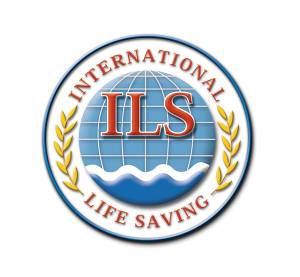 INTERNATIONAL LIFE SAVING FEDERATIONGemeenteplein 26 – 3010 Leuven –  Tel: +32 (0)16 89 60 60 E-mail: ils.hq@telenet.be  - Web: http://www.ilsf.org REQUEST FORM FOR AN INTERNATIONAL CERTIFICATEThe above mentioned organisation confirms that the following individual has fulfilled all conditions set forward by ILS to obtain the requested International Certificate:Please complete in BLOCK capitalsSurname  	Forename(s)  		Date of birth (DD/MM/YYYY)   . . / . . / . . . .Country of birth 	E-mail 	Phone number 	Address  	I request the following certificate(s): 			Please cross the appropriate cell (X)Name and Function in the Federation	Date	Seal of FederationSignature,ORGANISATION 	           Japan Lifesaving Association ILS LifesaverILS Beach LifeguardILS Instructor Beach LifeguardILS Pool LifeguardILS Instructor Pool LifeguardILS Automatic External Defibrillation (AED)ILS Instructor AED